Приложение к приказу от 10.03.23г. № 33Плана мероприятий по повышению качества образования в МБОУ Туроверовская ООШ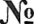 МероприятияСрокиОтветственныеРезультаты исполнения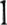 Проведение педсовета, заседаний ШМО по итогам анализа качества и успеваемости обучающихся в целях выработки мероприятий по 	повышению качества образования	августАдминистрацияМБОУ Туроверовская ООШ, руководители ШМОАналитическая справка2Мониторинг качества результатов обучения, качества преподавания на основе входных, промежуточных  и итоговых образовательных результатов В течение годаАдминистрацияМБОУ Туроверовская ООШ, руководители ШМО Аналитическая справка3Разработка и реализация индивидуальных плановПрофессионального развития педагоговВ течение годаРуководителиШМО, учителя предметникиПовышение качествапрофессиональнойдеятельности педагогов4Закрепление педагогов-наставников за молодыми специалистамиСентябрь 2023 годаАдминистрацияМБОУ Туроверовская ООШПриказ ОО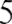 Организация профориентационной работы попривлечению молодых специалистов на педагогические специальности в МБОУ Туроверовская ООШВ течение годаАдминистрацияМБОУ Туроверовская ООШОбеспеченностьшколы молодыми специалистами6Разработка плана мероприятий по повышению качества образования в МБОУ Туроверовская ООШапрельАдминистрацияМБОУ Туроверовская ООШ, руководители ШМОРазработка и размещение плана на сайтеМБОУ Туроверовская ООШ7Подготовка отчетов по реализации Плана   мероприятий по повышению качества образования в МБОУ Туроверовская ООШсентябрьАдминистрацияМБОУ Туроверовская ООШ, руководители ШМООтчет по реализации	планамероприятийпо повышению качества образования вМБОУ Туроверовская ООШ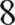 Совершенствование подготовки педагогов кИспользованию в работе цифровых технологий, повышение ИКТ-компетентности педагогов. Проведение мастер-классов, обмен опытом работы в рамках ШМО, методических советов, педсоветов.Участие в муниципальных семинарах, мастер-классах.В течение годаМБУ ДПО"МиРЦ", АдминистрацияМБОУ Туроверовская ООШ, руководители ШМО, учителя предметникиПроведениемероприятий9Участие в проведении муниципального единого методического дня по проблемам повышения качества образованияфевральАдминистрацияМБОУ Туроверовская ООШ, руководители ШМОТрансляция и распространение конкретного опыта работы10Посещение уроков учителей с низкимиОбразовательными результатами с целью оказания методической помощиВ течение годаАдминистрацияМБОУ Туроверовская ООШ, руководители ШМООказание методической помощи11Проведение мастер-классов, обмен опытом работы в рамках РМО, ШМО, методических советов, педсоветов, семинаров, конференций пол организации аналитической деятельности  педагогов - предметниковВ течение годаАдминистрацияМБОУ Туроверовская ООШ, руководители ШМО, учителя предметникиПовышениеаналитическойкультурыпедагогов12Создание на сайте школы раздела для освещения этапов работы школы над Планом декабрьОтветственный за работу сайтаСоздан раздел «ШНОР и ШНСУ» на сайте школы. Освещение этапов работы13Участие в работе сетевого интернет -  сообщества ШНОР С январяАдминистрацияМБОУ Туроверовская ООШУчастие в работе сетевого интернет - сообщества14Участие в методических консультациях со ШНОР по разработке отчетных документов по каждому рисковому профилюМартМБУ ДПО"МиРЦ"АдминистрацияМБОУ Туроверовская ООШ, руководители ШМО,руководителиШМОУчастие в методических консультациях со ШНОР15Участие в проведении муниципального этапа заочного смотра-конкурса «Наша история успеха» для ШНОР и ШССУфевраль—апрель2022АдминистрацияМБОУ Туроверовская ООШ, руководители ШМОПроведение муниципального этапа конкурса согласно Положению16Участие в стратегической сессии «Адресная поддержка и сопровождение образовательных организаций на муниципальном и региональном уровне»июнь2022МБУ ДПО"МиРЦ".АдминистрацияМБОУ Туроверовская ООШПриняли	участие в стратегической сессии «Адресная поддержка и сопровождение образовательных 	и сопровождение образовательныхорганизаций на	намуниципальном региональном уровне»17Участие учителей школы в повышении квалификации по дополнительной профессиональной программе «Школа современного учителя: функциональная грамотность»март—апрельАдминистрацияМБОУ Туроверовская ООШ, учителя предметникиУчителя прошли повышение квалификации по дополнительной профессиональнойПрограмме«ШколаСовременногоучителя:функциональнаяграмотность»18Участие учителей в повышении квалификации по дополнительной профессиональной программе«Проектирование содержания учебных предметов в соответствии с требованием ФГОС HOO (стажировка)»мартАдминистрацияМБОУ Туроверовская ООШ, учителя предметникиУчителя прошли повышение квалификации по дополнительнойпрофессиональнойпрограмме «Проектирование содержанияучебных предметов в соответствии с требованием ФГОС HOO(стажировка)»